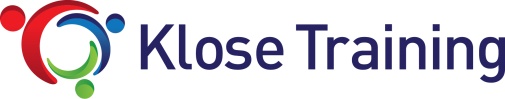 KLC - Brief Medical History(to be completed by patient on intake)Date: _______________Name: _____________________________________________	  DOB: __________________________Completed by:   Patient (listed above)     Other: _________________________________________Do you currently experience swelling/lymphedema?  (Please circle all that apply)right arm     left arm     both arms    breast     right leg     left leg     both legs     genital     head & neck          Other, please explain: __________________________________________________________________Have you been diagnosed with lymphedema?            Yes            No If yes, by whom: ______________________________________________________________________How long have you had swelling/lymphedema? __________________________________________Was there a triggering event which caused the swelling/lymphedema? ___________________________________________________________________________________________________________Please describe briefly how and why your swelling/lymphedema developed: ________________________________________________________________________________________________________________________________________________________________________________________Have you had any surgery? 	      Yes            NoIf yes, list surgeries and dates: ___________________________________________________________________________________________________________________________________________________________________________________________________________________________________Have you had any lymph nodes removed?            Yes            NoIf yes, how many: _____________________________________________________________________Have you ever received radiation therapy for cancer?            Yes            NoIf yes, list area of radiation and dates here:  _________________________________________________________________________________________________________________________________________________________________________________________________________________________Have you had chemotherapy?	           Yes            NoIf yes, how long ago?___________________________________________________________________Have you had any infections (cellulitis)?            Yes            No If yes, how long ago was the last one? ____________________________________________________Is there a family history of lymphedema?           Yes            NoIf yes, please explain:  _________________________________________________________________Do you have pain?           Yes            NoIf yes, please explain: _____________________________________________________________________________________________________________________________________________________Do you have any loss of function or mobility?           Yes            NoIf yes, please explain: ______________________________________________________________________________________________________________________________________________________Do you have any difficulties with any of the following?If other, please explain: _____________________________________________________________________________________________________________________________________________________
What is your current living situation?If other, please explain: _________________________________________________________________Do you currently suffer from (or have you had) any of the following?Do you have any other medical problems not listed above?           Yes            NoIf yes, please explain: _________________________________________________________________Are you allergic to:	  Latex	  Surgical Tape	  Foam Products           OtherIf other, please explain: _________________________________________________________________Are you taking any medication?           Yes            NoIf yes, list medications and amounts here:  ____________________________________________________________________________________________________________________________________At the time you are completing this, are you pregnant or is there a chance you could be pregnant?   Yes            NoPrevious TreatmentsHave you had previous treatment for swelling/lymphedema?           Yes            NoIf yes, check ALL that apply:If yes, please explain your experience, success, or lack of success: ________________________________________________________________________________________________________________________________________________________________________________________________________________________________________________________________________________________________________________________________________________Do you currently wear a compression sleeve or stocking?           Yes            NoIf yes, how often do you wear it and how old is it?:________________________________________________________________________________________________________________________________Do you currently use compression at night?           Yes            NoIf yes, please explain: __________________________________________________________________Do you exercise regularly?           Yes            NoIf yes, please describe: _____________________________________________________________________________________________________________________________________________________Are you familiar with the National Lymphedema Network?           Yes            NoAre you familiar with the precautions (risk-reduction practices) for Lymphedema?   Yes          NoAre you a member of a breast cancer or lymphedema support group?           Yes            NoIf yes, please describe: _________________________________________________________________What is the reason that you are seeking help? ________________________________________________________________________________________________________________________________What are your treatment goals? ________________________________________________________________________________________________________________________________________________________________________________________________________________________________Is there anything else you would like to tell us at this time? _____________________________________________________________________________________________________________________ ____________________________________________________________________________________	  Walking  Reaching feet and toes  Preparing meals  Dressing  Bathing/showering  Other  Private home/apartment (alone)  Nursing home  Hospice  Home with spouse or companion  Assisted living  Other  Asthma  Hyperthyroidism  Crohn’s Disease  Bronchitis    Kidney failure  Diverticulitis  Difficulties breathing  Diabetes  Recent abdominal surgery  Irregular heart beat  Infections (cellulitis)  Unexplained pain    Heart edema  Sleep apnea  Deep venous thrombosis (blood clot)   Hypertension  Malignancy (cancer)  Latex allergy  Manual Lymph Drainage (MLD)  Compression pump  Compression garments  Compression bandaging  Flexitouch  Lymphedema exercise  Low level laser